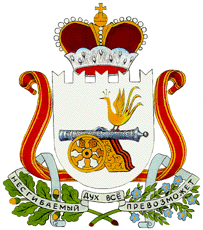 АДМИНИСТРАЦИЯПЕЧЕНКОВСКОГО СЕЛЬСКОГО ПОСЕЛЕНИЯ    ПОСТАНОВЛЕНИЕот  18.12. 2023  № 86                                              О внесении изменений  в муниципальную программу «Обеспечение пожарной безопасности на территории муниципального образования Печенковское сельское поселение» на 2022 - 2026 годыВ соответствии с  Федеральным законом от 06.10.2003 №131-ФЗ «Об общих принципах организации местного самоуправления в Российской Федерации», Уставом  муниципального образования Печенковское сельское поселение (новая редакция), в связи с корректировкой объемов финансирования программных мероприятий муниципальной программы «Обеспечение пожарной безопасности на территории муниципального образования Печенковское сельское поселение» на 2022 - 2026 годы, Администрация Печенковского сельского поселения ПОСТАНОВЛЯЕТ:1.  Внести изменения в муниципальную программу «Обеспечение пожарной безопасности на территории муниципального образования Печенковское сельское поселение»  на 2022 - 2026 годы, утвержденную    постановлением Администрации Печенковского сельского поселения от 17.08.2022 №43 (в редакции постановления от 14.02.2023 №5)  изложив в новой редакции согласно приложению.2. Разместить настоящее  постановление  на  официальном сайте муниципального образования Печенковское сельское поселение в информационно-телекоммуникационной сети «Интернет» и обнародовать  в местах предназначенных для обнародования нормативных правовых актов.Глава муниципального образованияПеченковское сельское поселение                                                       Р.Н. Свисто                  Утверждено    постановлением Администрации Печенковского сельского поселения от 17.08.2022 №43 (в редакции постановления от 14.02.2023 №5)                                                                                         «Приложение                                                                            к постановлению Администрации                                                                           Печенковского сельского поселения                                                                            от 18.12.2023 №86Муниципальная  программа «Обеспечение пожарной безопасности на территории муниципального образования Печенковское сельское поселение»на 2022 – 2026 годыПАСПОРТ муниципальной программы «Обеспечение пожарной безопасности на территории муниципального образования Печенковское сельское поселение»на 2022 – 2026 годы1.  Общая характеристика социально-экономической сферы реализации муниципальной программы.	Обеспечение пожарной безопасности в населенных пунктах, является одним их важнейших инструментов развития поселения. Отсутствие или низкий уровень пожарной безопасности в населенных пунктах приводит к увеличению количества пожаров, и как результат - дополнительное расходование финансовых и материальных средств. В связи с этим необходимо создать систему пожарной безопасности, направленную на снижение (предотвращение) воздействия на людей опасных факторов пожара, а также в целях повышения пожарной безопасности - создать систему оповещения и ликвидации первичных источников возгорания, предотвращения пожаров.	Обеспечение первичных мер пожарной безопасности – это условия сохранения жизни и здоровья людей, а также объектов и материальных ценностей от пожаров.	Одной из причин низкого уровня пожарной безопасности является недостаточное финансирование на осуществление мероприятий по обеспечению первичных мер пожарной безопасности.	В сельском поселении имеется 14  пожарных гидрантов и  8 водонапорных башен, которые приспособлены для забора воды пожарной машиной.	Большая доля пожаров происходит в результате неосторожного обращения граждан с огнём. 	На сегодняшний день положение с обеспечением первичных мер пожарной безопасности на территории сельского поселения складывается следующим образом:- ежегодно проводится опахивание противопожарных полос вокруг населенных пунктов;- приобретаются огнетушители, мотопомпы, рынды и противопожарные щиты, ранцевые огнетушители и т.д.;- Администрацией поселения проводятся собрания с жителями поселения, противопожарные инструктажи, по теме соблюдения первичных мер пожарной безопасности, распространяются памятки на данную тематику.    Наиболее пристальное внимание по противопожарным мероприятиям  уделяется многодетным семьям, одиноким пенсионерам, семьям социального риска, а также социально значимым объектам.   Применение программно-целевого метода позволит системно направлять средства на решение неотложных проблем пожарной безопасности в условиях ограниченных финансовых ресурсов.2. Приоритеты муниципальной политики в сфере реализации    муниципальной программы, цели, целевые показатели, описание ожидаемых конечных результатов, сроки и этапы реализации муниципальной программы    Приоритеты и цели государственной политики в сфере пожарной безопасности определены в соответствии с Федеральным законом №123-ФЗ от 22.07.2008 «Технический регламент о требованиях пожарной безопасности», Федеральным законом от 21.12.1994 №69-ФЗ «О пожарной безопасности»Приоритетами муниципальной политики в сфере жилищно-коммунального хозяйства муниципального образования Печенковское сельское поселение являются:-повышение эффективности надзора в области пожарной безопасности;-пропаганда знаний в области обеспечения пожарной безопасности;-стимулирование собственников к соблюдению на своих объектах требований пожарной безопасности;-повышение эффективности пожаротушения и спасения людей при пожарах.Целью муниципальной программы являются: - противопожарная защита населенных пунктов муниципального образования; - реализация мероприятий на соблюдение населением правил пожарной безопасности; - создание условий для организации тушения пожаров в населенных пунктах.     Для достижения указанной цели Программа предусматривает решение следующих задач:- опахивание противопожарных полос вокруг населенных пунктов, в зоне лесов, в целях исключить возможность переброски огня при лесных и полевых пожарах на здания, строения и сооружения поселения;- приобретение первичных средств пожаротушения;-приобретение плакатов, методических материалов и памяток на противопожарную тему;-устройство подъезда к пожарному водоему.       Целевыми показателями решения задач являются:- проведение собраний и противопожарного инструктажа в населенных пунктах сельского поселения, по теме соблюдений мер пожарной безопасности;- распространение агитационной наглядной информации среди населения;- снижение числа травмированных и пострадавших людей на пожарах в результате правильных действий при обнаружении пожаров и эвакуации;-повышение уровня пожарной безопасности и обеспечение оптимального реагирования на угрозы возникновения пожаров со стороны населения;-снижение размеров общего материального ущерба, нанесенного пожарами;-участие общественности в профилактических мероприятиях по предупреждению пожаров и гибели людей.Сведения о целевых показателях отражены в  приложении №1.Перечень показателей носит открытый характер и предусматривает возможность корректировки в случае потери информативности показателя.Ожидаемые результаты реализации муниципальной программы:- Совершенствование правовых основ деятельности органов местного самоуправления в области обеспечения первичных мер пожарной безопасности;- Защита жизни, здоровья и имущества граждан от пожаров; - Реализация мероприятий на соблюдение населением правил пожарной безопасности.В процессе реализации муниципальной программы «Обеспечение пожарной безопасности на территории муниципального образования Печенковское  сельское поселение»  на 2022 – 2026 годы, могут возникнуть различные неблагоприятные ситуации, угрожающие достижению цели и решению задач муниципальной программы.Основные риски, связанные с реализацией муниципальной программы, определяются следующими факторами:- существенным изменением и недофинансированием;- изменением принципов и механизмов в части финансирования мероприятий программы.Способ минимизации: а) концентрация ресурсов на решении приоритетных задач;б) изучение и внедрение положительного опыта других муниципальных образований;в) повышение результативности реализации программы и эффективности использования бюджетных средств;г) своевременное внесение изменений в бюджет и муниципальную Программу;Муниципальную программу предполагается реализовать в один этап – в 2022-2026 годах.3. Обобщенная характеристика комплексов процессных  мероприятий муниципальной программыКомплекс процессных  мероприятий «Защита населения и территорий от чрезвычайных ситуаций и организация тушения пожаров» муниципальной программы предусматривают решение конкретных задач по созданию и обеспечению необходимых условий для повышения пожарной безопасности населенных пунктов на территории сельского поселения, защищенности граждан, организаций от пожаров, предупреждения и смягчения их последствий:Опахивание противопожарных полос вокруг населенных пунктов, в зоне лесов, в целях исключить возможность переброски огня при лесных и полевых пожарах на здания, строения и сооружения поселения.Приобретение первичных средств пожаротушения.Приобретение плакатов, методических материалов и памяток на противопожарную тему.Расходы на устройство подъезда к пожарному водоему.4. Обоснование ресурсного обеспечения муниципальной программы.Источником финансирования Программы являются средства бюджета муниципального образования Печенковское сельское поселение.Объем бюджетных ассигнований на реализацию муниципальной программы утверждается решением Совета депутатов Печенковского сельского поселения о бюджете муниципального образования на очередной финансовый год.        Прогнозный объем финансирования Программы составляет 257421,27 рублей, в том числе по годам:2022 год – 55000,00 рублей; 2023 год – 67421,27 рублей;2024 год – 25000,00 рублей;2025 год – 55000,00 рублей;2026 год – 55000,00 рублей.Объемы финансирования комплекса процессных мероприятий указаны в Приложении 2. Объем финансирования Программы будет уточняться ежегодно.Основные меры правового регулирования в сфере реализации муниципальной программы.Разработка муниципальной программы и выполнение комплекса процессных мероприятий муниципальной программы  осуществляются на основании следующих правовых актов:  Бюджетного кодекса Российской Федерации;               Федерального  закона  №123-ФЗ от 22.07.2008 «Технический регламент о требованиях пожарной безопасности», Федеральным законом от 21.12.1994 №69-ФЗ «О пожарной безопасности»Необходимость    разработки      иных      нормативных    правовых      актов муниципального образования будет определяться в процессе реализации муниципальной программы в соответствии с действующим законодательством Российской Федерации.     6. Применение мер муниципального регулирования в сфере реализации муниципальной программы.       Заказчик Программы обеспечивает ее реализацию посредством применения оптимальных методов управления процессом реализации Программы исходя из ее содержания.       Текущее управление реализацией Программы осуществляет Администрация Печенковского сельского поселения, являющаяся ответственным за:- сбор и систематизацию информации по реализации программных мероприятий, представление отчетов о реализации программы в уполномоченный орган в сфере экономики, финансов;- ежегодную корректировку программных мероприятий и их ресурсного обеспечения в ходе реализации Программы.                                   Приложение 2                                                                                                                              к программе «Обеспечение пожарной безопасности на территории                                                                                                                                        муниципального образования Печенковское сельское поселение»                                                     на 2022-2026  годы.Финансовое обеспечение комплексов процессных мероприятий муниципальной программы  «Обеспечение пожарной безопасности на территории муниципального образования Печенковское сельское поселение» на 2022-2026 годыНаименование программы«Обеспечение пожарной безопасности на территории муниципального образования Печенковское сельское поселение» на 2022-2026 годыМуниципальный заказчик ПрограммыАдминистрация Печенковского сельского поселения Основные разработчики ПрограммыАдминистрация Печенковского сельского поселения Наименование комплексов процессных мероприятий муниципальной программыЗащита населения и территорий от чрезвычайных ситуаций и организация тушения пожаровЦели программыПротивопожарная защита населенных пунктов муниципального образования.  Реализация мероприятий на соблюдение населением правил пожарной безопасности.  Создание условий для организации тушения пожаров в населенных пунктах.Задачи  программы- опахивание противопожарных полос вокруг населенных пунктов, в зоне лесов, в целях исключить возможность переброски огня при лесных и полевых пожарах на здания, строения и сооружения поселения;- приобретение первичных средств пожаротушения;-приобретение плакатов, методических материалов и памяток на противопожарную тему;- устройство подъезда к пожарному водоему.Важнейшие  показатели эффективности   Программы- проведение собраний и противопожарного инструктажа в населенных пунктах сельского поселения, по теме соблюдений мер пожарной безопасности;- распространение агитационной наглядной информации среди населения;- снижение числа травмированных и пострадавших людей на пожарах в результате правильных действий при обнаружении пожаров и эвакуации;  -повышение уровня пожарной безопасности и обеспечение оптимального реагирования на угрозы возникновения пожаров со стороны населения;  -снижение размеров общего материального ущерба, нанесенного пожарами;  -участие общественности в профилактических мероприятиях по предупреждению пожаров и гибели людей.Сроки  реализации Программы2022-2026 годыОбъемы бюджетных ассигнований программы Объем финансирования программы составляет 257421,27 рублей, в том числе по годам:2022 год – 55000,00 рублей; 2023 год – 67421,27 рублей;2024 год – 25000,00 рублей;2025 год – 55000,00 рублей;2026 год – 55000,00 рублей.Источник финансирования Программы -  средства  бюджета муниципального образования Печенковское сельское поселение (далее- местный бюджет).Ожидаемые конечные результаты реализации  программыСовершенствование правовых основ деятельности органов местного самоуправления в области обеспечения первичных мер пожарной безопасности.Защита жизни, здоровья и имущества граждан от пожаров. Реализация мероприятий на соблюдение населением правил пожарной безопасности.№ п/пНаименование цели, задачи, мероприятияИсточники финансированияИсполнительСроки реализацииСроки реализацииОбъем финансирования     (рублей)Объем финансирования     (рублей)Объем финансирования     (рублей)Объем финансирования     (рублей)Объем финансирования     (рублей)Объем финансирования     (рублей)№ п/пНаименование цели, задачи, мероприятияИсточники финансированияИсполнительСроки реализацииСроки реализацииВсего2022 год2023 год2024 год2025год2026годКомплекс процессных мероприятий «Защита населения и территорий от чрезвычайных ситуаций и организация тушения пожаров»Комплекс процессных мероприятий «Защита населения и территорий от чрезвычайных ситуаций и организация тушения пожаров»Комплекс процессных мероприятий «Защита населения и территорий от чрезвычайных ситуаций и организация тушения пожаров»Комплекс процессных мероприятий «Защита населения и территорий от чрезвычайных ситуаций и организация тушения пожаров»Комплекс процессных мероприятий «Защита населения и территорий от чрезвычайных ситуаций и организация тушения пожаров»Комплекс процессных мероприятий «Защита населения и территорий от чрезвычайных ситуаций и организация тушения пожаров»Комплекс процессных мероприятий «Защита населения и территорий от чрезвычайных ситуаций и организация тушения пожаров»Комплекс процессных мероприятий «Защита населения и территорий от чрезвычайных ситуаций и организация тушения пожаров»Комплекс процессных мероприятий «Защита населения и территорий от чрезвычайных ситуаций и организация тушения пожаров»Комплекс процессных мероприятий «Защита населения и территорий от чрезвычайных ситуаций и организация тушения пожаров»Комплекс процессных мероприятий «Защита населения и территорий от чрезвычайных ситуаций и организация тушения пожаров»Комплекс процессных мероприятий «Защита населения и территорий от чрезвычайных ситуаций и организация тушения пожаров»1 Опахивание противопожарных полос вокруг населенных пунктов, в зоне лесов, в целях исключить возможность переброски огня при лесных  и полевых пожарах на здания, строения и сооружения поселенияместный бюджетАдминистрация Печенковского сельского поселенияАдминистрация Печенковского сельского поселения2022-2026гг89241,006000,008241,0025000,0025000,0025000,002 Приобретение первичных средств пожаротушенияместный бюджетАдминистрация Печенковского сельского поселенияАдминистрация Печенковского сельского поселения2022-2026гг106000,0048000,000000,000000,0029000,0029000,003 Приобретение плакатов, методических материалов и памяток на противопожарную темуместный бюджетАдминистрация Печенковского сельского поселенияАдминистрация Печенковского сельского поселения2022-2026гг3000,001000,000000,000000,001000,001000,004Расходы на устройство подъезда к пожарному водоемуместный бюджетАдминистрация Печенковского сельского поселенияАдминистрация Печенковского сельского поселения2022-2026гг59180,270000,0059180,270000,000000,000000,00ИТОГО:ИТОГО:ИТОГО:ИТОГО:ИТОГО:ИТОГО:257421,2755000,0067421,2725000,0055000,0055000,00